РЕШЕНИЕРассмотрев проект решения Городской Думы Петропавловск-Камчатского городского округа о внесении изменения в Положение о Комитете Городской Думы Петропавловск-Камчатского городского округа по молодежной политике,  культуре, спорту и туризму, утвержденное решением Городской Думы Петропавловск-Камчатского городского округа от 28.11.2012 № 34-р, внесенный заместителем председателя Городской Думы Петропавловск-Камчатского городского округа, председателем Комитета по социальной политике Смирновым С.И., в соответствии со статьей 9 Регламента Городской Думы Петропавловск-Камчатского городского округа, Городская Дума Петропавловск-Камчатского городского округаРЕШИЛА:1. Внести в Положение о Комитете Городской Думы Петропавловск-Камчатского городского округа по молодежной политике,  культуре, спорту 
и туризму, утвержденное решением Городской Думы Петропавловск-Камчатского городского округа от 28.11.2012 № 34-р, изменение, изложив пункт 1.3
в следующей редакции:«1.3. Включение в состав Комитета (исключение из состава Комитета) депутатов Городской Думы осуществляется решением Городской Думы, принимаемым большинством голосов от числа депутатов Городской Думы, присутствующих на заседании Городской Думы, на основании письменного заявления.».2. Настоящее решение вступает в силу со дня его принятия.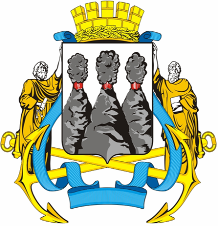 ГОРОДСКАЯ ДУМАПЕТРОПАВЛОВСК-КАМЧАТСКОГО ГОРОДСКОГО ОКРУГАот 25.02.2015 № 676-р27-я сессияг.Петропавловск-КамчатскийО внесении изменения в Положение      о Комитете Городской Думы Петропавловск-Камчатского городского округа по молодежной политике,  культуре, спорту и туризму, утвержденное решением Городской Думы Петропавловск-Камчатского городского округа от 28.11.2012 № 34-р                                   Глава Петропавловск-Камчатского городского округа, исполняющий полномочия председателя Городской ДумыК.Г. Слыщенко                        